Total corpus fund generated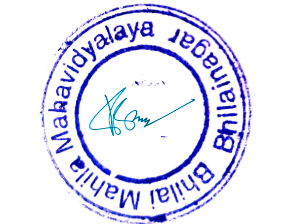 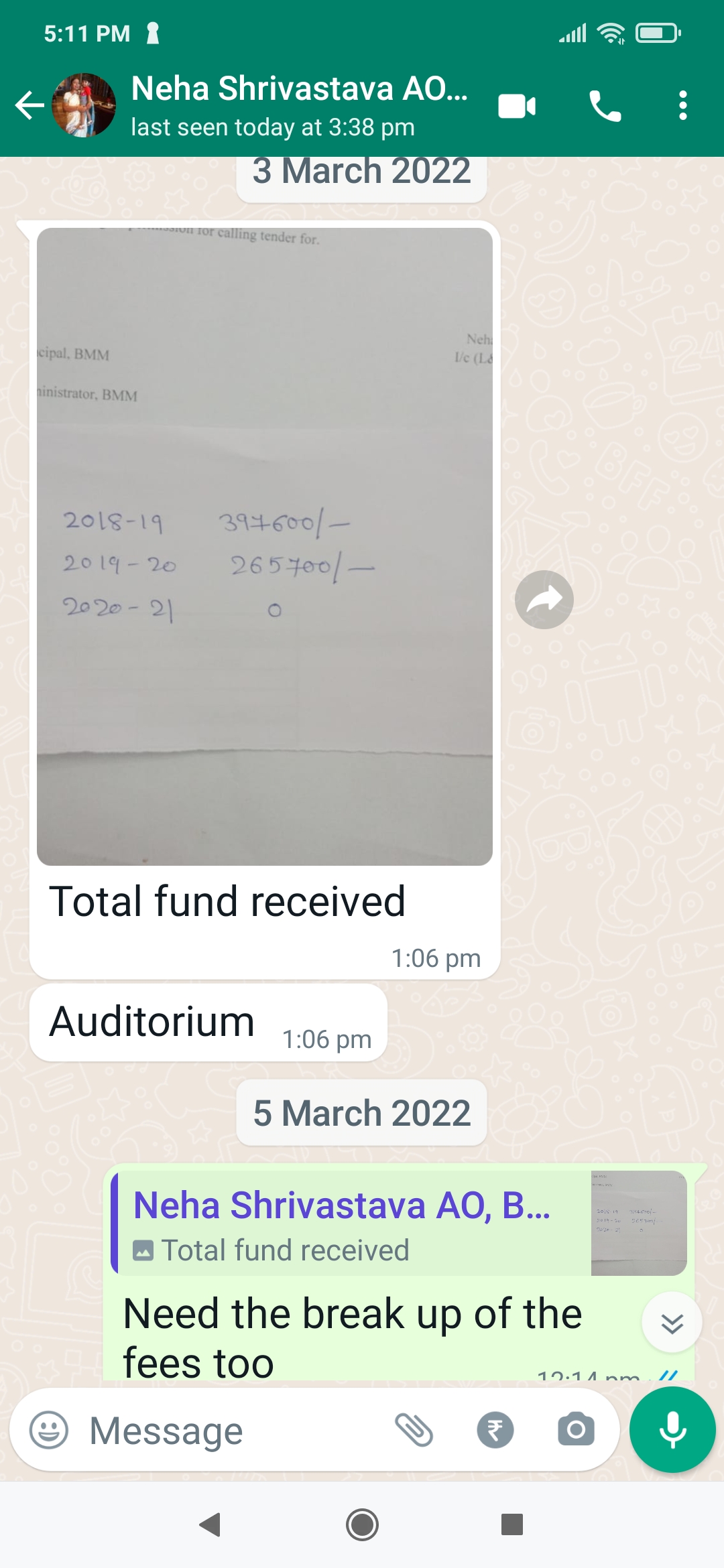 6.4.3.1. Fund Mobilization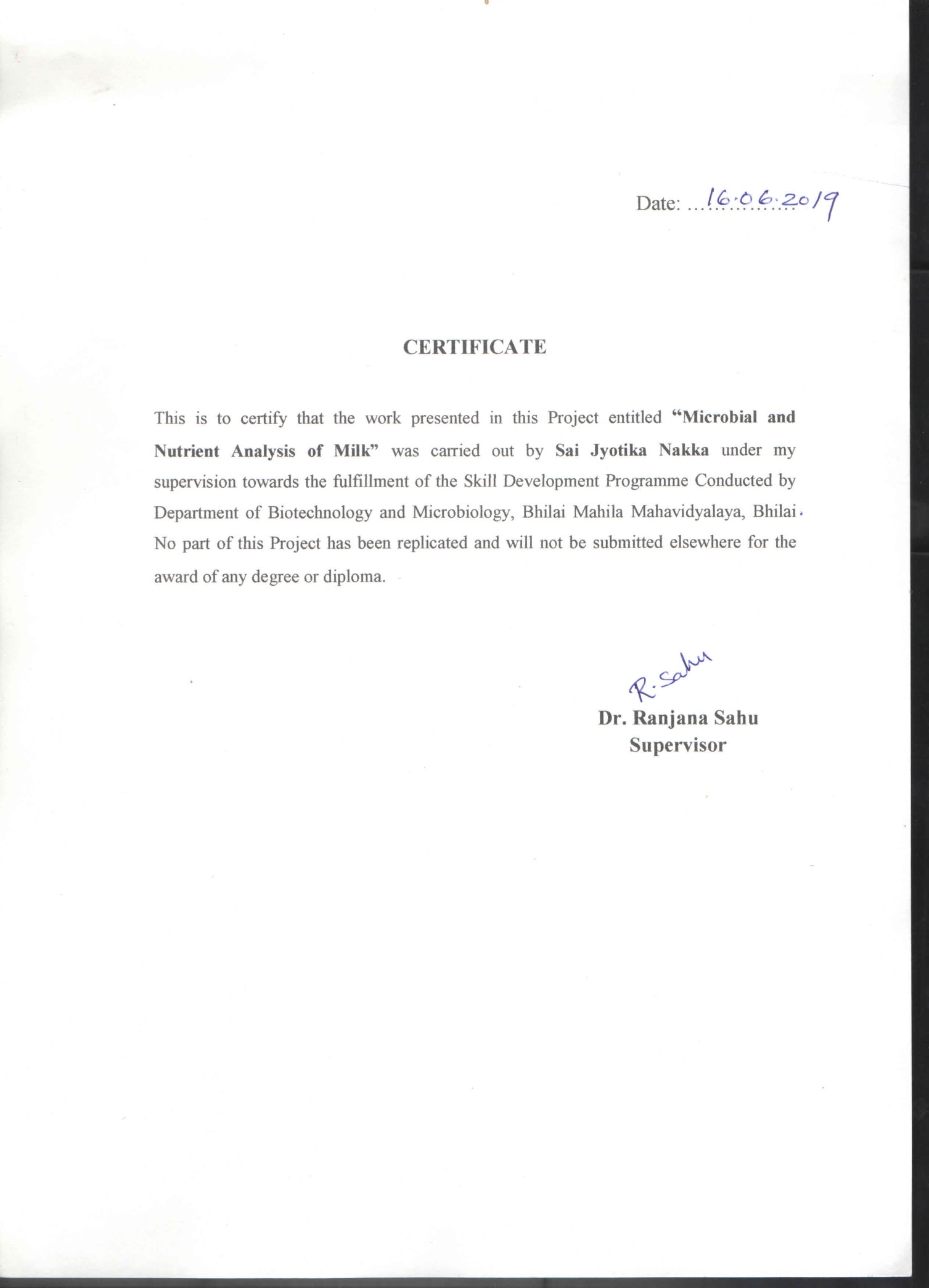 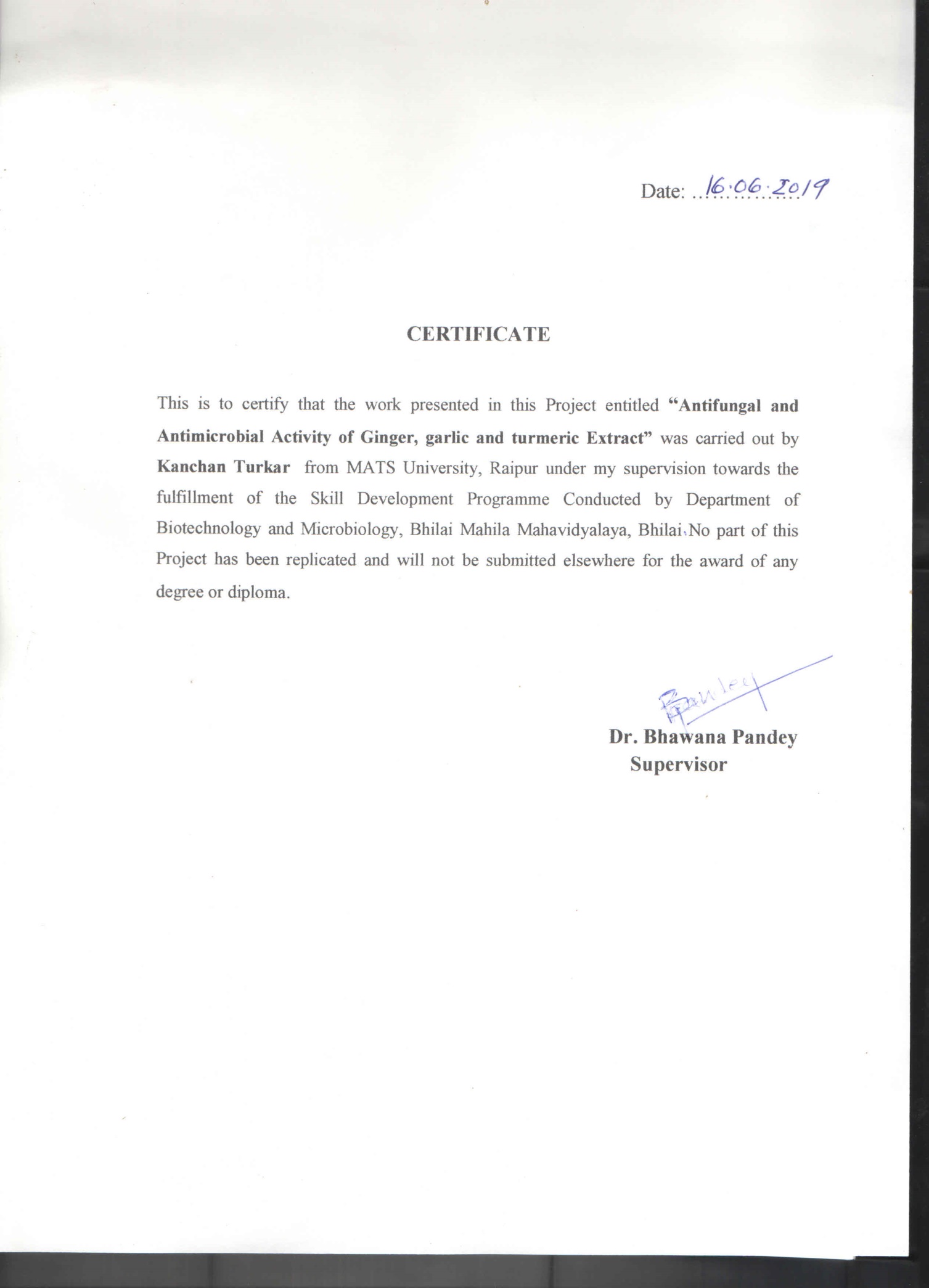 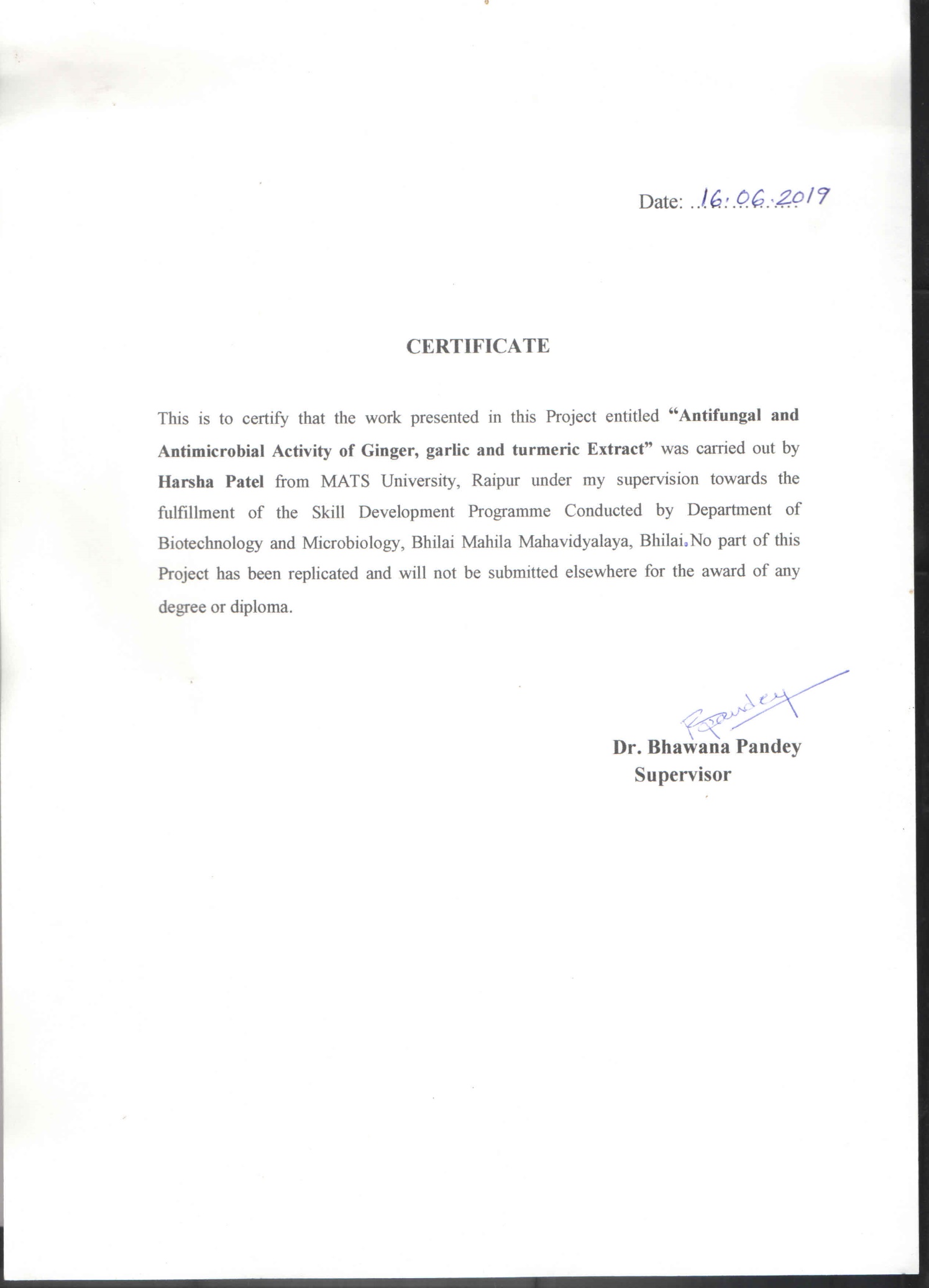 2015-201655,16,2722016-201779,63,9262017-201824,49,4262018-20191,29,97,6882019-20203,51,46.0622020-20213,41,50,278S.No.Year/SessionTitle (Name of Activity/Program)No. of BeneficiaryProof2016-2017Tally Program (Since 2018-2019 Tally Program has been included as an Add-on course)41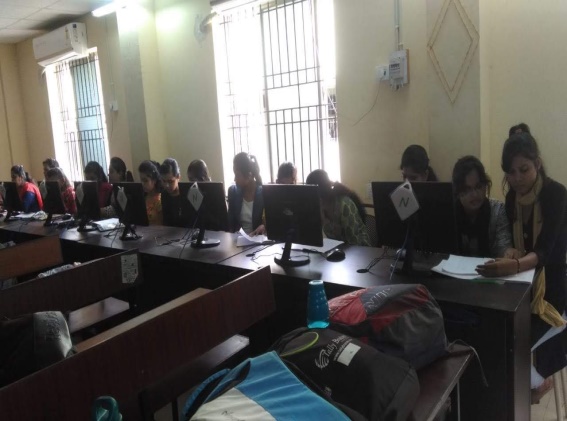 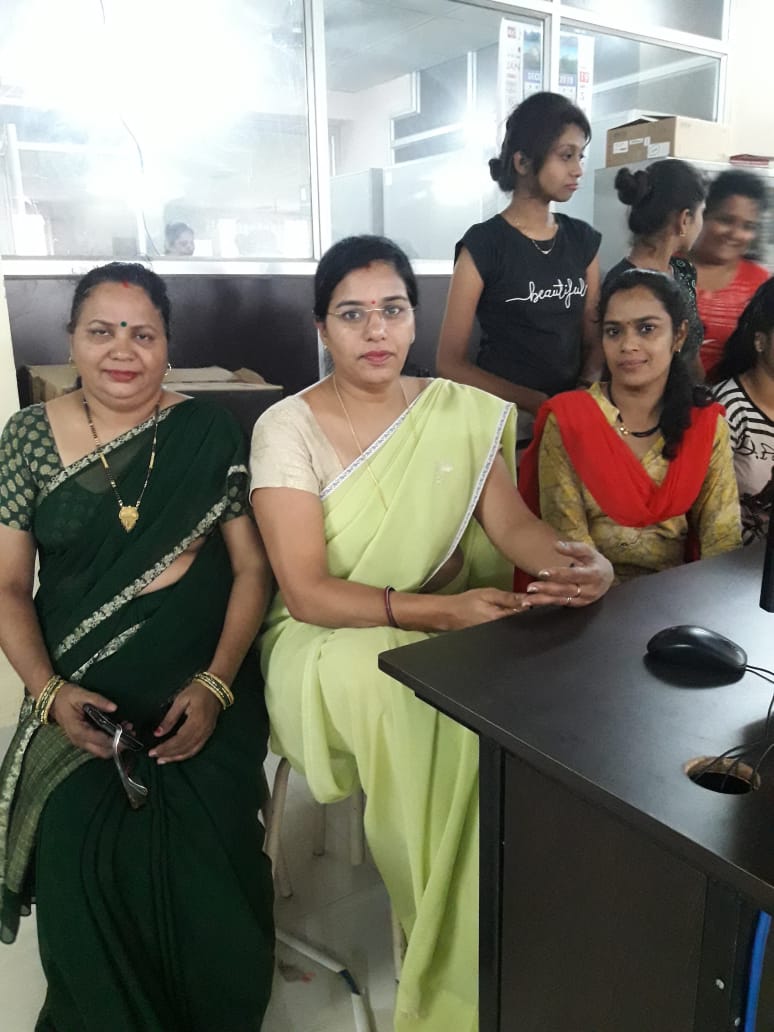 